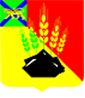 ДУМАМИХАЙЛОВСКОГО МУНИЦИПАЛЬНОГОРАЙОНАР Е Ш Е Н И Е с. МихайловкаОб отклонении протеста прокурора Владивостокской межрайонной природоохранной прокуратуры  от 22.04.2022 № 7-13-2022/50  на решение Думы Михайловского муниципального района от 30.05.2019 «Об утверждении Положения  об организации использования, охраны, защиты и воспроизводства зеленых насаждений, расположенных на территории Михайловского муниципального района                                                                              Принято Думой Михайловского                                                                               муниципального района	                                                                    от 23.06.2022г   № 227Руководствуясь Лесным кодексом Российской Федерации,  Земельным кодексом Российской Федерации,     Федеральным законом от 25.10.2001г.   N 137-ФЗ "О введении в действие Земельного кодекса Российской Федерации", Уставом Михайловского муниципального района1. Протест прокурора Владивостокской межрайонной природоохранной прокуратуры  от 22.04.2022 № 7-13-2022/50  на решение Думы Михайловского муниципального района от 30.05.2019 № 383 «Об утверждении Положения  об организации использования, охраны, защиты и воспроизводства зеленых насаждений, расположенных на территории Михайловского муниципального района – отклонить. 2.    Настоящее решение вступает в силу после опубликования. Глава Михайловского муниципального  района -	             Глава администрации района                                                      В.В. Архиповс. Михайловка  № 227-НПА    29.06.2022